L.dz. PN-120/2018Miejskie Przedsiębiorstwo Komunikacyjne S.A. w Krakowie ogłasza Licytację dotyczącą sprzedaży: Uszkodzonego samochodu osobowego Fiat Punto EASY 1,4   rok produkcji 2014   typ 199 BXB1A.Samochód uszkodzony w wyniku kolizji drogowej, brak dowodu rejestracyjnego – zatrzymany przez Policję (wydane zaświadczenie), samochód jeżdżący, silnik bez uszkodzeń, transport-tylko laweta.- nr rej. KR118YS- VIN: ZFA1990000P091649- Kolor biały- 5 drzwi- Pojemność silnika 1368 cm - Moc silnika 57kW/77 KM- Przebieg: 152394 km- 5 osobowy- Centralny zamek- Autoalarm- Komputer pokładowy- Klimatyzacja- Elektr. szyby- Elektr. lusterka- Immobiliser- ABS/ESP- Fabryczne radio, CD, MP3- Bluetooth- 2 poduszki powietrzne- Kierownica wielofunkcyjna- Serwisowany w ASO- Pierwszy właścicielCena wywoławcza za przedmiot sprzedaży wynosi: 5000 zł bruttoPostąpienie :  100 zł bruttoWadium : 500 zł brutto Licytacja odbędzie się w dniu 25.10.2018 r.  o godz.11.00 w budynku administracyjnym MPK S.A. przy ul. J. Brożka 3 w Krakowie sala nr 239. Warunkiem uczestnictwa w licytacji jest  wpłacenie wadium w wysokości 500 zł brutto na konto  MPK S.A. w BZ-WBK S.A.  Oddział w Krakowie nr 30 1090 2053 0000 0001 3089 5742 lub w Kasie Głównej MPK S.A. w Krakowie przy ul. J. Brożka 3 (kasa czynna jest w czwartki w godz. od 8.00 do 14.00) w terminie do dnia 25.10.2018 do godz. 10.30 oraz złożenie w tym terminie w Biurze Obsługi Klienta na parterze w budynku przy ul. J. Brożka 3 następujących dokumentów:zgłoszenia do licytacji,zobowiązania do zawarcia umowy (zawartego w druku Zgłoszenia do udziału w licytacji pkt. 2)Jeśli oferentem jest osoba fizyczna prowadząca działalność gospodarczą – odpis aktualnego dokumentu potwierdzającego prowadzenie działalności gospodarczej 
z CEIDG lub KRS z Centralnej Informacji Krajowego Rejestru Sądowego. 
Odpis dokumentu potwierdzającego stan aktualności, nie wcześniejszy niż 6 miesięcy przed datą licytacji,dowodu wpłaty wadium w kasie Głównej MPK S.A. w Krakowie przy ul. J. Brożka 3 lub dowodu potwierdzającego przelanie kwoty na konto bankowe. Jeśli oferentem jest osoba prawna, jej reprezentant zobowiązany jest do przedłożenia poświadczonej kopii odpisu z właściwego rejestru, pełnomocnictwa do uczestnictwa 
w licytacji (jeżeli prawo reprezentacji nie wynika z odpisu z rejestru) Jeżeli Oferent ma siedzibę lub miejsce zamieszkania poza terytorium Rzeczpospolitej Polskiej, zamiast dokumentów, o których mowa powyżej, składa dokument lub dokumenty wystawione w kraju w którym ma siedzibę lub miejsce zamieszkania wraz 
z tłumaczeniem na język polski dokonanym przez tłumacza przysięgłego, potwierdzające odpowiednio, że:w przypadku osoby prawnej lub osoby fizycznej prowadzącej działalność gospodarczą odpis z właściwego rejestru,nie otwarto jego likwidacji ani nie ogłoszono upadłości,nie zalega z uiszczeniem podatków, opłat lub składek na ubezpieczenia społeczne lub zdrowotne albo że uzyskał przewidziane prawem zwolnienie, odroczone lub rozłożone na raty zaległych płatności lub wstrzymanie w całości wykonania decyzji właściwego organu.Jeżeli w kraju pochodzenia osoby lub w kraju, w którym Oferent ma siedzibę lub miejsce zamieszkania, nie wydaje się dokumentów, o których mowa powyżej, zastępuje się je dokumentem zawierającym oświadczenie złożone przed notariuszem, właściwym organem sądowym, administracyjnym albo organem samorządu zawodowego lub gospodarczego odpowiednio kraju pochodzenia osoby lub kraju, w którym Oferent na siedzibę lub miejsce zamieszkania.Przedmiot licytacji można oglądać w dniach od 15.10.2018 r do 24.10.2018 r. w Stacji Obsługi Autobusów Wola Duchacka, ul. Walerego Sławka 10 – Dział Obsługi Technicznej, w godz. 7-13. MPK S.A. w Krakowie zastrzega sobie prawo odwołania ogłoszonej licytacji lub wprowadzenia zmian w warunkach licytacji, w razie wystąpienia uzasadnionych powodów.Warunki licytacji określone zostały w Regulaminie Licytacji, który  można pobrać Biurze Obsługi Klienta w holu na parterze budynku administracyjnego MPK S.A. w Krakowie, 
30-347 Kraków, ul. J. Brożka 3, lub na stronie internetowej firmy.Szczegółowe informacje można uzyskać pod nr telefonu 12-254-15-80, 12-254-15-82Informacje dot. licytacji oraz obowiązujących warunków zamieszczone są na stronie internetowej MPK S.A. w Krakowie pod adresem http://mpk.krakow.pl/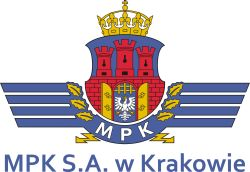 